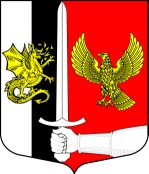 Администрация муниципального образованияЧерновское сельское поселениеСланцевского муниципального района Ленинградской областиПОСТАНОВЛЕНИЕ12.11.2019 г.                                                                                                № 95-пО внесении измененийв постановление администрацииот 21.01.2019г. № 07-п "О распределении денежных средств"       В соответствии с Указом ПрезидентаРоссийской Федерации от 07мая 2012 года № 597 «О мероприятиях по реализации государственной социальной политики» в целях доведения уровня оплаты труда (средней заработной платы) работников учреждений культуры до средней заработной платы в Ленинградской области в 2018 году, администрация муниципального образования Черновское сельское поселение Сланцевского муниципального района Ленинградской области п о с т а н о в л я е т:1. Распределить средства, полученные из бюджетаЛенинградской области на осуществление стимулирующих выплат работникам учреждения культуры в сумме 163 600,00рублей (Сто шестьдесят три тысячи шестьсот рублей 00 копеек):-817 0801 74101S0360 111 211 доп.ФК691доп.КР 081 в сумме 125 700,00 рублей-817 0801 74101S0360 119 213 доп.ФК691доп.КР 081 в сумме 37 900,00 рублей.2. Постановление вступает в силу с момента подписания и распространяется на правоотношения, возникшие с 01 января 2019года.3. Контроль за исполнением данного постановления оставляю за собой.Глава администрациимуниципального образования                                                   В.И. Водяницкий